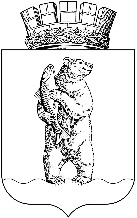 Администрациягородского округа АнадырьПОСТАНОВЛЕНИЕОт 26.06.2020			             			                                       № 385В целях реализации подпрограммы «Развитие жилищно-коммунального хозяйства городского округа Анадырь» Муниципальной программы «Развитие территории городского округа Анадырь на 2019 – 2023 годы», утверждённой Постановлением Администрации городского округа Анадырь от 7 ноября       2018 года № 760,	ПОСТАНОВЛЯЮ:	  1. Утвердить прилагаемый Порядок определения объема и предоставления субсидии управляющим организациям, осуществляющим управление многоквартирными домами, на финансовое обеспечение расходов, связанных с ремонтом подъездов в многоквартирных домах на территории городского округа Анадырь.2. Определить Управление промышленности и сельскохозяйственной политики Администрации городского округа Анадырь уполномоченным органом по определению объема и предоставлению субсидий управляющим организациям, осуществляющим управление многоквартирными домами, на финансовое обеспечение расходов, связанных с ремонтом подъездов в многоквартирных домах на территории городского округа Анадырь.3. Настоящее постановление опубликовать в газете «Крайний Север»,           а также разместить на официальном информационно-правовом ресурсе городского округа Анадырь – WWW.NOVOMARIINSK.RU.4. Настоящее постановление вступает в силу со дня официального опубликования.          5. Контроль за исполнением настоящего постановления возложить на Первого заместителя Главы Администрации городского округа Анадырь Спицына С.Б.Глава Администрации                      	                                                       Л.А. НиколаевПРИЛОЖЕНИЕк Постановлению Администрациигородского округа Анадырьот 26.06.2020 № 385ПОРЯДОКопределения объема и предоставления субсидии управляющим организациям, осуществляющим управление многоквартирными домами, на финансовое обеспечение расходов, связанных с ремонтом подъездов в многоквартирных домах на территории городского округа Анадырь1. Общие положения1.1. Настоящий Порядок разработан в соответствии с Бюджетным кодексом Российской Федерации, Постановлением Правительства Российской Федерации от  06 сентября 2016 года № 887 «Об общих требованиях к нормативным правовым актам, муниципальным правовым актам, регулирующим предоставление субсидий юридическим лицам (за исключением субсидий государственным (муниципальным) учреждениям), индивидуальным предпринимателям, а также физическим лицам - производителям товаров, работ, услуг», Постановлением Администрации городского округа Анадырь от              07 ноября 2018 года № 760 «Об утверждении муниципальной программы «Развитие территории городского округа Анадырь на 2019 – 2023 годы», Уставом муниципального образования городской округ Анадырь.1.2. Настоящий Порядок устанавливает правила определения объема и условия предоставления субсидии управляющим организациям, осуществляющим управление многоквартирными домами, на финансовое обеспечение расходов, связанных с ремонтом подъездов в многоквартирных домах на территории городского округа Анадырь (далее – Субсидия).1.3. Субсидия носит целевой характер и не может быть использована на другие цели.1.4. Целью предоставления Субсидии является содействие управляющим организациям в обеспечении своевременного проведения ремонта подъездов в многоквартирных домах в целях создания безопасных и благоприятных условий проживания в многоквартирных домах городского округа Анадырь, путем финансового обеспечения расходов, связанных с выполнением ремонтных работ, в пределах бюджетных ассигнований, предусмотренных решением о бюджете городского округа Анадырь на текущий финансовый год, и лимитов бюджетных обязательств, утвержденных в установленном порядке Администрации городского округа Анадырь (далее - главный распорядитель бюджетных средств), предусмотренных на реализацию мероприятия «Субсидии управляющим организациям, осуществляющим управление многоквартирными домами, на финансовое обеспечение расходов, связанных с ремонтом подъездов в многоквартирных домах на территории городского округа Анадырь» подпрограммы «Развитие жилищно-коммунального хозяйства городского округа Анадырь» Муниципальной программы «Развитие территории городского округа Анадырь на 2019-2023 годы», утвержденной Постановлением Администрации городского округа Анадырь от 07 ноября 2018 года № 760 (далее - Подпрограмма).1.5. Субсидии предоставляются управляющим организациям, осуществляющим управление многоквартирными домами на основании соответствующих договоров управления на территории городского округа Анадырь (далее – Получатель Субсидии) на безвозмездной и безвозвратной основе на указанные цели.1.6. Перечень жилых домов в подъездах, которых требуется проведение ремонта, отражается в адресном перечне многоквартирных домов (далее - МКД), который утверждается постановлением Администрации городского округа Анадырь (далее - адресный перечень).1.7. Основанием для включения МКД в адресный перечень является:- фактическая необходимость проведения ремонтных работ, подтвержденная актами обследования, дефектными ведомостями от управляющих организаций.1.8. В адресном перечне указываются (с разбивкой по многоквартирным домам, включенным в адресный перечень):- адрес МКД;- количество этажей;-количество подъездов, в которых необходимо провести ремонт с указанием номера подъезда.1.9. Субсидия имеет заявительный характер и предоставляется из бюджета городского округа Анадырь получателям соответствующим следующим критериям: - наличие МКД в адресном перечне;- наличие актов обследования подъездов МКД управляющей организацией;- наличие дефектных ведомостей, утвержденных управляющей организацией;- наличие ведомостей объемов работ, утвержденных управляющей организацией;- наличие смет на ремонт подъездов МКД, утвержденных управляющей организацией;- наличие лицензии на осуществление деятельности по управлению МКД;- наличие действующих договоров управления МКД;- гарантия (обязательство) обеспечения управляющей организацией долевого финансирования расходов по проведению ремонта подъездов в МКД размере не менее 1 процента, в виде письма на официальном бланке за подписью руководителя либо лица, исполняющего его обязанности.1.10. Финансирование работ по ремонту подъездов осуществляется в следующих пропорциях:- 99 процентов – средства из бюджета городского округа Анадырь, предусмотренные на реализацию мероприятия «Субсидии управляющим организациям, осуществляющим управление многоквартирными домами, на финансовое обеспечение расходов, связанных с ремонтом подъездов в многоквартирных домах на территории городского округа Анадырь» подпрограммы «Развитие жилищно-коммунального хозяйства городского округа Анадырь» Муниципальной программы «Развитие территории городского округа Анадырь на 2019-2023 годы», утвержденной Постановлением Администрации городского округа Анадырь от 07 ноября 2018 года № 760;- 1 процент – средства Получателей Субсидий.Средняя стоимость ремонта одного типового подъезда, подтвержденная локальным сметным расчетом составляет 456 тыс. руб. Объем средств, финансируемый из бюджета городского округа Анадырь на ремонт одного подъезда, составляет не более 450,682 тыс. рублей (99%).В случае, если фактическая стоимость ремонта одного подъезда ниже средней стоимости ремонта подъезда, финансирование осуществляется за счет всех источников в вышеуказанных пропорциях. Если фактическая стоимость ремонтных работ выше сметной стоимости ремонта типового подъезда, финансирование из бюджета городского округа Анадырь осуществляется в пределах средней стоимости ремонта одного подъезда.2. Условия, порядок предоставления субсидии 2.1. Для получения Субсидии и заключения соглашения о предоставлении Субсидии в текущем финансовом году (далее - Соглашение) Получатель представляют в Администрацию городского округа Анадырь в срок до 6 июля 2020 года следующие документы: - заявку о предоставлении Субсидии на финансовое обеспечение расходов на ремонт подъездов в МКД (далее - Заявка) согласно приложению № 3 к настоящему Порядку;- письмо на официальном бланке за подписью руководителя либо лица, исполняющего его обязанности о гарантии (обязательства) обеспечения долевого финансирования расходов по проведению ремонта подъездов в МКД размере не менее 1 процента;- копию лицензии на осуществление деятельности по управлению МКД;- копию устава Получателя Субсидии, заверенную печатью и подписью руководителя организации-претендента на получение Субсидии;- копию свидетельства о государственной регистрации юридического лица, заверенную печатью и подписью руководителя организации;- копии договоров на управление МКД;Ответственность за достоверность информации несет Получатель Субсидии.2.2. Администрация городского округа Анадырь в течение пяти рабочих дней с момента поступления документов, указанных в пункте 2.1. настоящего раздела, запрашивает из налогового органа в порядке межведомственного взаимодействия выписку из единого государственного реестра юридических лиц или из единого государственного реестра индивидуальных предпринимателей;Получатель вправе представить документы (сведения), указанные в настоящем пункте, по собственной инициативе.2.3. Администрация в течение 10-ти рабочих дней со дня получения от претендента документов на получение Субсидии, предусмотренных пунктом 2.1. настоящего раздела, рассматривает представленные материалы:1) при отсутствии оснований для отказа в предоставлении Субсидии, установленных пунктом 2.4. настоящего раздела, направляет Получателю на бумажном носителе проект Соглашения в двух экземплярах для подписания. Соглашение, дополнительное соглашение к Соглашению, в том числе дополнительное соглашение о расторжении Соглашения (при необходимости), заключаются в соответствии с типовой формой, установленной Управлением финансов, экономики и имущественных отношений Администрации городского округа Анадырь;2) в случае наличия оснований для отказа в предоставлении Субсидии, установленных пунктом 2.4. настоящего раздела, принимает решение об отказе           в предоставлении Субсидии и направляет Получателю письменное уведомление         о принятом решении с обоснованием причины отказа в предоставлении Субсидии, а также разъясняет порядок обжалования вынесенного решения в соответствии с законодательством Российской Федерации.Адресный перечень для каждого Получателя Субсидии указывается в Соглашении о предоставлении Субсидии управляющим организациям, осуществляющим управление многоквартирными согласно приложению № 4       к настоящему Порядку. Использование Субсидии для выполнения ремонтных работ на объектах, не указанных в Соглашении, не допускается.2.4. Основания для отказа Получателю Субсидии в предоставлении Субсидии:- несоответствия Получателя требованиям, установленным пунктом 2.1. настоящего раздела; - несоответствие представленных Получателем Субсидии документов требованиям, предусмотренных пунктом 2.1. настоящего Порядка, или непредставление (предоставление не в полном объеме) указанных документов;- недостоверность представленной Получателем Субсидии информации.Плановый объем Субсидии по Получателям Субсидии определяется                     в соответствии с пунктом 2.9. настоящего Порядка.2.5. В случае отказа в предоставлении Субсидии по основаниям, установленным в пункте 2.4. настоящего раздела, заявитель вправе повторно, но не позднее 10 июля текущего финансового года направить в Администрацию городского округа Анадырь документы, указанные в пункте 2.1. настоящего раздела, при устранении причин, послуживших основаниями для отказа.2.6. Получатель в течение трёх рабочих дней со дня получения проекта Соглашения от Администрации городского округа Анадырь подписывает его со своей стороны и возвращает в Администрацию городского округа Анадырь.2.7. В случае поступления в Администрацию городского округа Анадырь в срок, установленный пунктом 2.6. настоящего раздела, проекта Соглашения, подписанного Получателем, Администрация городского округа Анадырь в течение 3 рабочих дней со дня поступления проекта Соглашения:1) принимает решение о предоставлении Субсидии Получателю посредством подписания Соглашения со своей стороны;2) направляет один экземпляр Соглашения Получателю.2.8. В случае непоступления в Администрацию городского округа Анадырь в срок, установленный пунктом 2.6. настоящего раздела, проекта Соглашения, подписанного Получателем, Администрация городского округа Анадырь  в течение 10 рабочих дней со дня истечения срока, установленного пунктом 2.6. настоящего раздела принимает решение об отказе в предоставлении Субсидии Получателю и письменно уведомляет Получателя о принятом решении с обоснованием причины отказа в предоставлении Субсидии, а также разъясняет порядок обжалования вынесенного решения в соответствии с законодательством Российской Федерации.2.9. Объем Субсидии предоставляемой каждому Получателю Субсидии, определяется уполномоченным органом по формуле:1) Vi = (Pi × Vo), где:Vi - объем Субсидии, предоставляемый i-му Получателю Субсидии;Pi – количество подъездов в адресном перечне, находящихся под управлением i-го Получателя Субсидии;Vo – объем средств на ремонт одного подъезда, финансируемый за счет бюджета городского округа Анадырь, рублей, указанный в пункте 1.10. раздела 1 настоящего Порядка;2.10. Субсидия предоставляется Получателям при выполнении следующих условий:1) соответствие Получателя критерию, указанному в пункте 1.4 раздела 1 настоящего Порядка;2) объем расходов, связанных с выполнением ремонтных работ должен соответствовать и не превышать значения определенных объемов средств, предусмотренных в текущем году на мероприятие «3.1.2 Субсидии управляющим организациям, осуществляющим управление многоквартирными домами, на финансовое обеспечение расходов, связанных с ремонтом подъездов в многоквартирных домах на территории городского округа Анадырь» Подпрограммы.3) соответствие Получателя на первое число месяца, предшествующего месяцу, в котором планируется заключение Соглашения, следующим требованиям:отсутствие у Получателя просроченной задолженности по возврату в бюджет городского округа Анадырь Субсидий, бюджетных инвестиций, предоставленных, в том числе, в соответствии с иными правовыми актами, и иной просроченной задолженности перед бюджетом городского округа Анадырь;Получатель - юридическое лицо не должен находиться в процессе реорганизации, ликвидации, в отношении него не введена процедура банкротства, деятельность Получателя не приостановлена в порядке, предусмотренном законодательством Российской Федерации, а Получатель - индивидуальный предприниматель не должен прекратить деятельность в качестве индивидуального предпринимателя;Получатель не должен являться иностранным юридическим лицом, а также российским юридическим лицом, в уставном (складочном) капитале которого доля участия иностранных юридических лиц, местом регистрации которых является государство или территория, включенные в утверждаемый Министерством финансов Российской Федерации перечень государств и территорий, предоставляющих льготный налоговый режим налогообложения и (или) не предусматривающих раскрытия и предоставления информации при проведении финансовых операций (офшорные зоны) в отношении таких юридических лиц, в совокупности превышает 50 процентов;Получатель не должен получать средства из бюджета городского округа Анадырь на основании иных нормативных правовых актов на цели, указанные в пункте 1.6 раздела 1 настоящего Порядка. 2.11. Субсидия предоставляется на основании распоряжения Администрации о перечне получателей Субсидии и объемах предоставляемой Субсидии и заключенных соглашений о предоставлении Субсидии между Администрацией и Получателем Субсидии в соответствии с типовой формой, установленной Приказом Управления финансов, экономики и имущественных отношений Администрации городского округа Анадырь от 11 февраля 2019 года № 9 осн.2.12. Результатом предоставления Субсидии является выполнение ремонтных работ в подъездах многоквартирных домов, отвечающих установленным требованиям согласно приложениям № 1, № 2 к настоящему Порядку. Показателем, необходимым для достижения результата предоставления Субсидии является количество отремонтированных подъездов МКД, принятых комиссией в соответствии с адресным перечнем МКД.  Значение показателя, необходимого для достижения результата предоставления Субсидии, устанавливается Администрацией городского округа Анадырь в Соглашении индивидуально для каждого Получателя.2.13. В соответствии с Соглашением о предоставлении Субсидии Получатель Субсидии представляет в Администрацию в трехдневный срок после принятия ремонтных работ комиссией, но не позднее 1 декабря 2020 года:1) копии актов о приемке выполненных работ;2) копии справок о стоимости выполненных работ и расходов;3) копии актов приемки ремонтных работ комиссией по приемке ремонтных работ согласно приложению № 5 к настоящему Порядку;4) копии счетов (счетов-фактур) за поставленное (приобретенное) оборудование;5) копии локальных сметных расчётов на ремонтные работы;6) документы, подтверждающие выполнение Получателем условий софинансирования;7) отчетность, предусмотренную пунктом 3.1. раздела 3 настоящего Порядка.Копии документов, представляемых Получателем Субсидии, должны быть заверены надписью «Копия верна» и подписью Получателем Субсидии либо его уполномоченного представителя.2.14. Перечисление Субсидии на финансовое обеспечение расходов, связанных с ремонтом подъездов в многоквартирных домах на территории городского округа Анадырь осуществляется в сумме определенной в Соглашении Администрацией на расчетный счет Получателя Субсидии, открытый в российской кредитной организации в течение 10 рабочих дней со дня подписания Соглашения.2.15. Неиспользованные в отчетном финансовом году остатки Субсидии            не подлежат использованию в очередном финансовом году. Если остатки образовались в результате экономии при выполнении ремонтных работ, то данные остатки, с письменного согласования, направляемого Получателем Субсидии в адрес главного распорядителя бюджетных средств, могут быть использованы в текущем году на проведение дополнительных ремонтных работ в подъездах МКД в соответствии с внесенными изменениями в адресный перечень, то есть использованы на цели, определяемые настоящим Порядком.2.16. Возврат в текущем финансовом году Получателем Субсидии остатков Субсидии, не использованных в отчетном финансовом году, в случаях, предусмотренных Соглашением, осуществляется в доход местного бюджета до          1 февраля текущего финансового года, путем перечисления денежных средств на лицевой счет Администрации.В случае, если Получатель Субсидии не исполнил требования, установленного абзацем первым настоящего пункта, Администрация взыскивает с Получателя Субсидии денежные средства в судебном порядке в соответствии                                   с законодательством Российской Федерации.3. Требования к отчетности3.1. Получатель Субсидии обязан в срок предусмотренный пунктом 2.13. раздела 2 настоящего Порядка:- предоставить Администрации отчет об использовании Субсидии по форме согласно приложению № 6 к настоящему Порядку;- предоставить Администрации отчет о достигнутых значениях показателей результативности предоставления Субсидии, предусмотренный пунктом 2.12. раздела 2 настоящего Порядка, согласно приложению № 7 к настоящему Порядку;3.2. По запросу Администрации в установленные сроки Получатель Субсидии обязан предоставить информацию, документы и материалы, необходимые для проведения проверок исполнения условий Соглашения или иных контрольных мероприятий.4. Контроль за соблюдением условий, целей и порядка предоставления субсидий и ответственность за их нарушение4.1. Контроль за соблюдением условий, целей и порядка предоставления Субсидии осуществляется Администрацией городского округа Анадырь.4.2. Обязательная проверка соблюдения условий, целей и порядка предоставления Субсидии Получателем проводится Администрацией городского округа Анадырь и органами муниципального финансового контроля.4.3. Порядок и сроки возврата Субсидии осуществляется в следующем порядке:1) Администрация городского округа Анадырь и (или) органы муниципального финансового контроля в течение 10 дней со дня выявления случая нарушения Получателем Субсидии условий, целей и порядка предоставления Субсидии направляет Получателю Субсидии письменное уведомление об обнаруженном факте нарушения посредством почтовой связи или вручает лично;2) Получатель Субсидии в течение 20 дней со дня получения письменного уведомления обязан перечислить в бюджет городского округа Анадырь сумму финансового обеспечения расходов, израсходованную не по целевому назначению и (или) незаконно;3) в случае если Получатель Субсидии не исполнил установленное подпунктом 2 настоящего пункта требование, Администрация городского округа Анадырь и (или) орган муниципального финансового контроля взыскивает с Получателя Субсидии денежные средства в судебном порядке в соответствии с законодательством Российской Федерации.4.4. В случае нарушения Получателем Субсидии условий предоставления Субсидии полученные средства подлежат возврату в бюджет городского округа Анадырь.4.5. В случае недостижения результатов предоставления Субсидии, показателей их достижения, Получатель субсидии обязуется возвратить Субсидию в части, пропорциональной величине недостижения установленного результата предоставления Субсидии, показателей их достижения в доход бюджета городского округа Анадырь в порядке, установленном пунктом 4.3 настоящего раздела.4.6. Получатель Субсидии несет персональную ответственность за соблюдение порядка и условий предоставления Субсидии.ПРИЛОЖЕНИЕ № 1к Порядку определения объема и предоставления Субсидии управляющим организациям, осуществляющим управление многоквартирными домами, на финансовое обеспечение расходов, связанных с ремонтом подъездов в многоквартирных домах на территории городского округа АнадырьПРЕДЕЛЬНЫЙ (ИСЧЕРПЫВАЮЩИЙ) ПЕРЕЧЕНЬ ВИДОВ РАБОТ ПО РЕМОНТУ ПОДЪЕЗДОВ ПРИЛОЖЕНИЕ № 2к Порядку определения объема и предоставления Субсидии управляющим организациям, осуществляющим управление многоквартирными домами, на финансовое обеспечение расходов, связанных с ремонтом подъездов в многоквартирных домах на территории городского округа АнадырьТРЕБОВАНИЯ К РАБОТАМ, ВЫПОЛНЯЕМЫМ ПРИ РЕМОНТЕ ПОДЪЕЗДОВПРИЛОЖЕНИЕ № 3к Порядку определения объема и предоставления Субсидии управляющим организациям, осуществляющим управление многоквартирными домами, на финансовое обеспечение расходов, связанных с ремонтом подъездов в многоквартирных домах на территории городского округа АнадырьЗАЯВКА НА ПРЕДОСТАВЛЕНИЕ СУБСИДИИна финансовое обеспечение расходов на ремонт подъездов в многоквартирных домахОзнакомившись с условиями предоставления субсидии на финансовое обеспечение расходов, связанных с ремонтом подъездов в многоквартирных домах на территории городского округа Анадырь,________________________________________________________________________________(полное наименование управляющей организации)направляет документы для рассмотрения вопроса о предоставлении и перечисления указанной субсидииБанковские реквизиты для перечисления субсидии:Настоящим ___________________________________ подтверждает, что:                               (наименование управляющей организации)не имеет неисполненной обязанности по уплате налогов, сборов, страховых взносов, пеней, штрафов, процентов, подлежащих уплате в соответствии с законодательством Российской Федерации о налогах и сборах;не имеет просроченной задолженности по возврату в бюджет городского округа Анадырь средств, предоставленных, в том числе в соответствии с иными правовыми актами, и иной просроченной задолженности;не находится в процессе реорганизации, ликвидации, в отношении него не введена процедура банкротства, деятельность получателя субсидии не приостановлена в порядке, предусмотренном законодательством Российской Федерации (деятельность индивидуального предпринимателя не прекращена в качестве индивидуального предпринимателя);не является иностранным юридическим лицом, а также российским юридическим лицом, в уставном (складочном) капитале которого доля участия иностранных юридических лиц, местом регистрации которых является государство или территория, включенные в утверждаемый Министерством финансов Российской Федерации перечень государств и территорий, предоставляющих льготный налоговый режим налогообложения и (или) не предусматривающих раскрытия и предоставления информации при проведении финансовых операций (офшорные зоны) в отношении таких юридических лиц, в совокупности превышает 50 процентов;не является получателем средств бюджета городского округа Анадырь в соответствии с иными нормативными правовыми актами на цели, указанные в разделе 1 Порядку предоставления субсидии управляющим организациям, осуществляющим управление многоквартирными домами, на финансовое обеспечение расходов, связанных с ремонтом подъездов в многоквартирных домах на территории городского округа Анадырь, утвержденного Постановлением Администрации городского округа Анадырь от __________ 2020 года № _____ (далее - Порядок).Даю согласие на осуществление Администрацией городского округа Анадырь и органами муниципального финансового контроля проверок соблюдения____________________________________________________________(наименование управляющей организации)условий, целей и порядка предоставления субсидии.К настоящему заявлению прилагаем:1)____________________________,2)____________________________… Руководитель организации         _______________ _________________________                                                                (подпись)      (расшифровка подписи)Главный бухгалтер организации_______________ _________________________                                                                (подпись)            (расшифровка подписи)МП (при наличии)«___»___________ 20__ годПРИЛОЖЕНИЕ № 4к Порядку определения объема и предоставления Субсидии управляющим организациям, осуществляющим управление многоквартирными домами, на финансовое обеспечение расходов, связанных с ремонтом подъездов в многоквартирных домах на территории городского округа АнадырьАДРЕСНЫЙ ПЕРЕЧЕНЬмногоквартирных домов, находящихся в управлении ___________________________________________________________________ ,(наименование управляющей организации-получателя субсидии)в которых необходимо провести ремонтные работы подъездов в 20___ году___________________________________   ______________________ ______________________             М.П.					   (подпись)   		                     ПРИЛОЖЕНИЕ № 5к Порядку определения объема и предоставления Субсидии управляющим организациям, осуществляющим управление многоквартирными домами, на финансовое обеспечение расходов, связанных с ремонтом подъездов в многоквартирных домах на территории городского округа АнадырьАКТкомиссионной приемкивыполненных работ по ремонту подъезда № ___ многоквартирного дома по адресу:___________________________________________________________________________________Комиссия в составе:представитель Администрации городского округа Анадырь 	___________________________________________________________________________________,(должность, ФИО представителя)представитель Администрации городского округа Анадырь 	___________________________________________________________________________________,(должность, ФИО представителя)представитель организации, осуществляющей управление многоквартирным домом,____________________________________________________________________________________________________(наименование организации, ИНН)	,(должность, ФИО представителя)провела проверку выполненных работ по ремонту подъезда №	многоквартирного дома по адресу: _____________________________________________________________________Комиссией установлено: _______________________________________________________________________________________________________________________________________________________________________________________________________________________________________________________________________________________________________________________________________________________________________________________________________________________________Подписи членов комиссии:ПРИЛОЖЕНИЕ № 6к Порядку определения объема и предоставления Субсидии управляющим организациям, осуществляющим управление многоквартирными домами, на финансовое обеспечение расходов, связанных с ремонтом подъездов в многоквартирных домах на территории городского округа АнадырьОТЧЕТо фактическом использовании средств, связанных с проведением ремонта подъездов в многоквартирных домах на территории городского округа Анадырьза период _________________ года__________________________________________(наименовании Получателя Субсидии)        ________________________ _____________________ ______________________		                                              (подпись)   			     М.П.                     ПРИЛОЖЕНИЕ № 7к Порядку определения объема и предоставления Субсидии управляющим организациям, осуществляющим управление многоквартирными домами, на финансовое обеспечение расходов, связанных с ремонтом подъездов в многоквартирных домах на территории городского округа АнадырьОТЧЕТо достигнутых значениях показателей результативности предоставления субсидии на финансовое обеспечение расходов, связанных с ремонтом подъездов в многоквартирных домах на территории городского округа Анадырьза период _________________ года__________________________________________(наименовании Получателя Субсидии)_________________________   _____________________ ______________________		                                              (подпись)   			     М.П.                     Об утверждении Порядка определения объема и предоставления субсидии управляющим организациям, осуществляющим управление многоквартирными домами, на финансовое обеспечение расходов, связанных с ремонтом подъездов в многоквартирных домах на территории городского округа Анадырь № п/пНаименование показателейВиды выполняемых работ1231Ремонт входных группРемонт и окраска металлических дверей1Ремонт входных группУстановка тамбурных дверей (деревянных, пластиковых)2Ремонт полов с восстановлением плиточного покрытия, ремонт стен и потолков, замена почтовых ящиковРемонт штукатурки стен и потолков с окраской акриловой краской2Ремонт полов с восстановлением плиточного покрытия, ремонт стен и потолков, замена почтовых ящиковВосстановление деревянных элементов лестничных маршей (ограждения, поручни и т.п.)2Ремонт полов с восстановлением плиточного покрытия, ремонт стен и потолков, замена почтовых ящиковОкраска поручней2Ремонт полов с восстановлением плиточного покрытия, ремонт стен и потолков, замена почтовых ящиковОкраска торцов лестничных маршей2Ремонт полов с восстановлением плиточного покрытия, ремонт стен и потолков, замена почтовых ящиковОкраска металлических деталей (ограждений, решеток, труб, отопительных приборов и т.п.)2Ремонт полов с восстановлением плиточного покрытия, ремонт стен и потолков, замена почтовых ящиковВосстановление металлических ограждений и лестничных перил2Ремонт полов с восстановлением плиточного покрытия, ремонт стен и потолков, замена почтовых ящиковЗамена почтовых ящиков3Замена осветительных приборов и монтаж проводов в коробаЗамена светильников на энергосберегающие (при необходимости)4Замена оконных блоковЗамена оконных блоков на энергосберегающие (при необходимости)4Замена оконных блоковРемонт штукатурки оконных и дверных откосов4Замена оконных блоковОкраска откосов по штукатурке5Замена теплоизоляции систем трубопроводовЗамена теплоизоляции систем трубопроводов (изолон, стеклоткань)Требования к качественным характеристикам работСтроительные материалы, используемые для выполнения работ должны быть новыми, иметь сертификаты безопасности и соответствия, выданные Российскими органами сертификации 
(в случаях, предусмотренных законодательством Российской Федерации).Применяемые при выполнении работ материалы должны соответствовать требованиям пожарной безопасности (Технический регламент о требованиях пожарной безопасности Федеральный закон от 22.07.2008 № 123-ФЗ), ФЗ от 23.11.2009 № 261-ФЗ                                   «Об энергосбережении и о повышении энергетической эффективности и о внесении изменений в отдельные законодательные акты РФ».Строительные материалы должны быть сертифицированы, соответствовать требованиям ГОСТ, СНиП, СанПиН, либо техническому паспорту или инструкции по эксплуатации и иметь действительный срок гарантии.Применение материалов с истекшим сроком годности не допускается. Требования соответствия нормативным документам(лицензии, допуски, разрешения, согласования)Работы должны выполняться качественно, в соответствии с требованиями действующих нормативов, технических регламентов, а также инструкций и технологических рекомендаций.Все работающие должны быть обеспечены спецодеждой (униформой).Должны быть соблюдены технологии выполнения работ и их качество.При производстве работ необходимо руководствоваться законами Российской Федерации и другими нормативно-правовыми актами, определяющими требования к состоянию внешнего вида благоустройства территорий муниципальных образований и защите окружающей среды, а также предписаниями надзорных органов. Результаты работ должны соответствовать требованиям качества, безопасности жизни и здоровья, а также иным требованиям сертификации, безопасности (санитарным нормам и правилам, государственным стандартам и т.п.), лицензирования, установленным законодательством Российской Федерации.Сокращенное наименование организации:ИННОГРНСНИЛС (для ИП)Юридический (почтовый) адрес:Фактический (почтовый) адрес:Должность руководителяФ.И.О. руководителя (полностью)Контактные телефоныАдрес электронной почтыРасчетный счетНаименование банкаБИККорреспондентский счет№ п/пАдрес многоквартирного домаКоличество этажей(единиц)Количество подъездов, которые подлежат ремонту, с указанием номера подъезда (единиц)123Итого:Итого:Представитель Администрации городского округа АнадырьПредставитель Администрации городского округа Анадырь(подпись)(ФИО)Представитель управляющей организации(подпись)(ФИО)(подпись)(ФИО)№ п/пНаименование объектов (адреса МКД в соответствии с адресным перечнем, указанном в Соглашении)Получено средств Получателем Субсидии(в рублях)Фактическая стоимость текущего ремонта подъезда МКД согласно исполнительной документации 100%(в рублях)Фактически потраченная сумма Субсидии, связанная с проведением ремонта подъездов многоквартирных домовФактически потраченная сумма Субсидии, связанная с проведением ремонта подъездов многоквартирных домовОстаток Субсидии(в рублях)Возвращено в местный бюджет(в рублях)№ п/пНаименование объектов (адреса МКД в соответствии с адресным перечнем, указанном в Соглашении)Получено средств Получателем Субсидии(в рублях)Фактическая стоимость текущего ремонта подъезда МКД согласно исполнительной документации 100%(в рублях)за счет средств из бюджета городского округа Анадырь(в рублях)за счет средств Получателя Субсидии (не менее 1 % софинансирования)(в рублях)Остаток Субсидии(в рублях)Возвращено в местный бюджет(в рублях)12345678123ИТОГОИТОГОНаименование показателяПлановое количество подъездов в соответствии с адресным перечнем по Соглашению(единиц)Фактическое количество отремонтированных подъездов в соответствии с адресным перечнем (единиц)Количество отремонтированных подъездов МКД, принятых комиссией